Liquor and Cannabis Board Addendum - RetailThis form must accompany a Business License Application from the Department of Revenue, Business Licensing ServiceOVERUBI       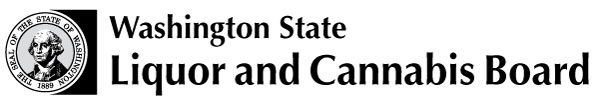 Licensing and RegulationPO Box 43098, 1025 Union Ave SEOlympia WA 98504-3098www.lcb.wa.govPhone – (360) 664-1600    Fax – (360) 753-2710Licensing and RegulationPO Box 43098, 1025 Union Ave SEOlympia WA 98504-3098www.lcb.wa.govPhone – (360) 664-1600    Fax – (360) 753-2710Questions?  Please call the Liquor and Cannabis Board’s customer service desk at (360) 664-1600FOR ALL APPLICANTS:FOR ALL APPLICANTS:FOR ALL APPLICANTS:FOR ALL APPLICANTS:FOR ALL APPLICANTS:FOR ALL APPLICANTS:FOR ALL APPLICANTS:1.Applicant name 2.Are you assuming a business that has a current liquor license?Are you assuming a business that has a current liquor license?Are you assuming a business that has a current liquor license?Are you assuming a business that has a current liquor license?Are you assuming a business that has a current liquor license?Are you assuming a business that has a current liquor license?Are you assuming a business that has a current liquor license?Are you assuming a business that has a current liquor license?Are you assuming a business that has a current liquor license?Are you assuming a business that has a current liquor license?Are you assuming a business that has a current liquor license?Are you assuming a business that has a current liquor license?Are you assuming a business that has a current liquor license?Are you assuming a business that has a current liquor license? YES   NO YES   NOIf yes, current licensee’s liquor license number and class of license If yes, current licensee’s liquor license number and class of license If yes, current licensee’s liquor license number and class of license If yes, current licensee’s liquor license number and class of license If yes, current licensee’s liquor license number and class of license If yes, current licensee’s liquor license number and class of license If yes, current licensee’s liquor license number and class of license If yes, current licensee’s liquor license number and class of license If yes, current licensee’s liquor license number and class of license If yes, current licensee’s liquor license number and class of license If yes, current licensee’s liquor license number and class of license If yes, current licensee’s liquor license number and class of license If yes, current licensee’s liquor license number and class of license 3.Are you closing your business and moving to a new location?Are you closing your business and moving to a new location?Are you closing your business and moving to a new location?Are you closing your business and moving to a new location?Are you closing your business and moving to a new location?Are you closing your business and moving to a new location?Are you closing your business and moving to a new location?Are you closing your business and moving to a new location?Are you closing your business and moving to a new location?Are you closing your business and moving to a new location?Are you closing your business and moving to a new location?Are you closing your business and moving to a new location?Are you closing your business and moving to a new location?Are you closing your business and moving to a new location?  YES   NO  YES   NOAddress of new location Address of new location Address of new location Address of new location Address of new location Address of new location Address of new location 4.Contact person for questions regarding application Contact person for questions regarding application Contact person for questions regarding application Contact person for questions regarding application Contact person for questions regarding application Contact person for questions regarding application Contact person for questions regarding application Contact person for questions regarding application Contact person for questions regarding application Contact person for questions regarding application Contact person for questions regarding application Mailing address  Mailing address  Mailing address  Business PhoneBusiness Phone(     )       (     )       (     )       (     )       (     )       (     )       (     )       (     )       Home PhoneHome Phone(     )       (     )       (     )       (     )       5.Is this premises location on:Is this premises location on:Is this premises location on:Is this premises location on:Is this premises location on:Is this premises location on:Is this premises location on:Is this premises location on:Is this premises location on:Is this premises location on:Is this premises location on:Is this premises location on:Is this premises location on:Is this premises location on:Is this premises location on:Is this premises location on:Tribal lands?Tribal lands?Tribal lands?Tribal lands?Tribal lands?Tribal lands?Tribal lands?Tribal lands?Tribal lands?Tribal lands?Tribal lands?Tribal lands?Tribal lands?Tribal lands? YES    NO YES    NOIf yes, name of tribeIf yes, name of tribeIf yes, name of tribeIf yes, name of tribeFederal lands?Federal lands?Federal lands?Federal lands?Federal lands?Federal lands?Federal lands?Federal lands?Federal lands?Federal lands?Federal lands?Federal lands?Federal lands?Federal lands? YES    NO YES    NOIf yes, name of federal entity If yes, name of federal entity If yes, name of federal entity If yes, name of federal entity If yes, name of federal entity If yes, name of federal entity If yes, name of federal entity If yes, name of federal entity Port authority lands?Port authority lands?Port authority lands?Port authority lands?Port authority lands?Port authority lands?Port authority lands?Port authority lands?Port authority lands?Port authority lands?Port authority lands?Port authority lands?Port authority lands?Port authority lands? YES    NO YES    NOIf yes, name of port authority If yes, name of port authority If yes, name of port authority If yes, name of port authority If yes, name of port authority If yes, name of port authority If yes, name of port authority If yes, name of port authority If yes, name of port authority Automotive track?Automotive track?Automotive track?Automotive track?Automotive track?Automotive track?Automotive track?Automotive track?Automotive track?Automotive track?Automotive track?Automotive track?Automotive track?Automotive track? YES    NO YES    NOIf yes, name of track If yes, name of track If yes, name of track If yes, name of track If yes, name of track Fairground property?Fairground property?Fairground property?Fairground property?Fairground property?Fairground property?Fairground property?Fairground property?Fairground property?Fairground property?Fairground property?Fairground property?Fairground property?Fairground property? YES    NO YES    NOIf yes, name of fair authority If yes, name of fair authority If yes, name of fair authority If yes, name of fair authority If yes, name of fair authority If yes, name of fair authority If yes, name of fair authority If yes, name of fair authority If yes, name of fair authority 6.Does any applicant or spouse have any interest, financial or otherwise, in any manufacturer, distributor, or importer of beer, wine, or spirits?Does any applicant or spouse have any interest, financial or otherwise, in any manufacturer, distributor, or importer of beer, wine, or spirits?Does any applicant or spouse have any interest, financial or otherwise, in any manufacturer, distributor, or importer of beer, wine, or spirits?Does any applicant or spouse have any interest, financial or otherwise, in any manufacturer, distributor, or importer of beer, wine, or spirits?Does any applicant or spouse have any interest, financial or otherwise, in any manufacturer, distributor, or importer of beer, wine, or spirits?Does any applicant or spouse have any interest, financial or otherwise, in any manufacturer, distributor, or importer of beer, wine, or spirits?Does any applicant or spouse have any interest, financial or otherwise, in any manufacturer, distributor, or importer of beer, wine, or spirits? YES   NO YES   NO YES   NO7.Does a manufacturer, distributor, or importer of beer, wine, or spirits have any interest in your business, financial or otherwise?Does a manufacturer, distributor, or importer of beer, wine, or spirits have any interest in your business, financial or otherwise?Does a manufacturer, distributor, or importer of beer, wine, or spirits have any interest in your business, financial or otherwise?Does a manufacturer, distributor, or importer of beer, wine, or spirits have any interest in your business, financial or otherwise?Does a manufacturer, distributor, or importer of beer, wine, or spirits have any interest in your business, financial or otherwise?Does a manufacturer, distributor, or importer of beer, wine, or spirits have any interest in your business, financial or otherwise?Does a manufacturer, distributor, or importer of beer, wine, or spirits have any interest in your business, financial or otherwise? YES   NO YES   NO YES   NO8.Is any applicant or spouse employed by a manufacturer, distributor, or importer of beer, wine, or spirits?Is any applicant or spouse employed by a manufacturer, distributor, or importer of beer, wine, or spirits?Is any applicant or spouse employed by a manufacturer, distributor, or importer of beer, wine, or spirits?Is any applicant or spouse employed by a manufacturer, distributor, or importer of beer, wine, or spirits?Is any applicant or spouse employed by a manufacturer, distributor, or importer of beer, wine, or spirits?Is any applicant or spouse employed by a manufacturer, distributor, or importer of beer, wine, or spirits?Is any applicant or spouse employed by a manufacturer, distributor, or importer of beer, wine, or spirits? YES   NO YES   NO YES   NO9.For sole proprietorship or partnership applications:  Have the sole proprietor and spouse or each partner and spouse resided in Washington State at least one month prior to filing this application?For sole proprietorship or partnership applications:  Have the sole proprietor and spouse or each partner and spouse resided in Washington State at least one month prior to filing this application?For sole proprietorship or partnership applications:  Have the sole proprietor and spouse or each partner and spouse resided in Washington State at least one month prior to filing this application?For sole proprietorship or partnership applications:  Have the sole proprietor and spouse or each partner and spouse resided in Washington State at least one month prior to filing this application?For sole proprietorship or partnership applications:  Have the sole proprietor and spouse or each partner and spouse resided in Washington State at least one month prior to filing this application?For sole proprietorship or partnership applications:  Have the sole proprietor and spouse or each partner and spouse resided in Washington State at least one month prior to filing this application?For sole proprietorship or partnership applications:  Have the sole proprietor and spouse or each partner and spouse resided in Washington State at least one month prior to filing this application? YES   NO YES   NO YES   NOFOR SPIRITS, BEER, AND WINE RESTAURANTS SEASONAL LOCATIONS:FOR SPIRITS, BEER, AND WINE RESTAURANTS SEASONAL LOCATIONS:FOR SPIRITS, BEER, AND WINE RESTAURANTS SEASONAL LOCATIONS:FOR SPIRITS, BEER, AND WINE RESTAURANTS SEASONAL LOCATIONS:FOR SPIRITS, BEER, AND WINE RESTAURANTS SEASONAL LOCATIONS:FOR SPIRITS, BEER, AND WINE RESTAURANTS SEASONAL LOCATIONS:FOR SPIRITS, BEER, AND WINE RESTAURANTS SEASONAL LOCATIONS:1.If this is a declared seasonal operation, check the calendar quarters during which you will operate:If this is a declared seasonal operation, check the calendar quarters during which you will operate:If this is a declared seasonal operation, check the calendar quarters during which you will operate:If this is a declared seasonal operation, check the calendar quarters during which you will operate:If this is a declared seasonal operation, check the calendar quarters during which you will operate:If this is a declared seasonal operation, check the calendar quarters during which you will operate:If this is a declared seasonal operation, check the calendar quarters during which you will operate:If this is a declared seasonal operation, check the calendar quarters during which you will operate:If this is a declared seasonal operation, check the calendar quarters during which you will operate:If this is a declared seasonal operation, check the calendar quarters during which you will operate:  January - February - March  January - February - March  January - February - March  January - February - March  July - August - September  July - August - September  July - August - September  July - August - September  July - August - September  July - August - September  April - May - June  April - May - June  April - May - June  April - May - June  October - November - December  October - November - December  October - November - December  October - November - December  October - November - December  October - November - DecemberFOR SPIRITS, BEER, AND WINE RESTAURANT DUPLICATE LICENSES:FOR SPIRITS, BEER, AND WINE RESTAURANT DUPLICATE LICENSES:FOR SPIRITS, BEER, AND WINE RESTAURANT DUPLICATE LICENSES:FOR SPIRITS, BEER, AND WINE RESTAURANT DUPLICATE LICENSES:FOR SPIRITS, BEER, AND WINE RESTAURANT DUPLICATE LICENSES:FOR SPIRITS, BEER, AND WINE RESTAURANT DUPLICATE LICENSES:1.For Spirits, Beer, and Wine restaurants who plan to sell liquor from additional sites on the same property, and are applying to operate within an:For Spirits, Beer, and Wine restaurants who plan to sell liquor from additional sites on the same property, and are applying to operate within an:For Spirits, Beer, and Wine restaurants who plan to sell liquor from additional sites on the same property, and are applying to operate within an:For Spirits, Beer, and Wine restaurants who plan to sell liquor from additional sites on the same property, and are applying to operate within an:For Spirits, Beer, and Wine restaurants who plan to sell liquor from additional sites on the same property, and are applying to operate within an:For Spirits, Beer, and Wine restaurants who plan to sell liquor from additional sites on the same property, and are applying to operate within an:For Spirits, Beer, and Wine restaurants who plan to sell liquor from additional sites on the same property, and are applying to operate within an:For Spirits, Beer, and Wine restaurants who plan to sell liquor from additional sites on the same property, and are applying to operate within an:For Spirits, Beer, and Wine restaurants who plan to sell liquor from additional sites on the same property, and are applying to operate within an:For Spirits, Beer, and Wine restaurants who plan to sell liquor from additional sites on the same property, and are applying to operate within an: Airport TerminalCivic CenterPrivately owned facility open to the public, which contains 	multiple buildings with separate dining facilities.Privately owned facility open to the public, which contains 	multiple buildings with separate dining facilities.Privately owned facility open to the public, which contains 	multiple buildings with separate dining facilities.Privately owned facility open to the public, which contains 	multiple buildings with separate dining facilities.Privately owned facility open to the public, which contains 	multiple buildings with separate dining facilities.Privately owned facility open to the public, which contains 	multiple buildings with separate dining facilities.Privately owned facility open to the public, which contains 	multiple buildings with separate dining facilities.Privately owned facility open to the public, which contains 	multiple buildings with separate dining facilities.2.How many duplicate licenses do you want? How many duplicate licenses do you want? How many duplicate licenses do you want? (Please see the “Liquor License Fee Information and Description Sheet” for fees)(Please see the “Liquor License Fee Information and Description Sheet” for fees)(Please see the “Liquor License Fee Information and Description Sheet” for fees)(Please see the “Liquor License Fee Information and Description Sheet” for fees)(Please see the “Liquor License Fee Information and Description Sheet” for fees)(Please see the “Liquor License Fee Information and Description Sheet” for fees)(Please see the “Liquor License Fee Information and Description Sheet” for fees)(Please see the “Liquor License Fee Information and Description Sheet” for fees)